
ГЛАВА КАМЫШЛОВСКОГО ГОРОДСКОГО ОКРУГА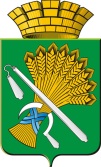 П О С Т А Н О В Л Е Н И Еот 03.11.2017 года       № 1006  г. Камышлов Об утверждении порядка предоставления субсидий из бюджета Камышловского городского округа на возмещение затрат по содержанию и эксплуатации пожарных гидрантов, естественных и искусственных водоисточников для целей пожаротушения в Камышловском городском округеВ соответствии со статьей 78 Бюджетного Кодекса Российской Федерации, Федеральным законом «Об общих принципах организации местного самоуправления в Российской Федерации», распоряжением правительства Свердловской области от 9 ноября 2005 г. № 1524-РП «О содержании и эксплуатации пожарных гидрантов, естественных и искусственных водоисточников для целей пожаротушения в Свердловской области», Уставом Камышловского городского округа, в целях обеспечения первичных мер пожарной безопасности на территории Камышловского городского округа,  глава Камышловского городского округаПОСТАНОВИЛ:1. Утвердить Порядок предоставления субсидий из бюджета Камышловского городского округа на возмещение затрат по содержанию и эксплуатации пожарных гидрантов, естественных и искусственных водоисточников для целей пожаротушения в Камышловском городском округе (прилагается).2. Признать утратившим силу постановление главы Камышловского городского округа от 12.04.2017 года № 338 «Об утверждении порядка предоставления субсидий из бюджета Камышловского городского округа муниципальным унитарным предприятиям, оказывающим услуги водоснабжения и водоотведения, на возмещение затрат по содержанию пожарного водопровода в Камышловском городском округе».3. Настоящее постановление опубликовать на официальном сайте Камышловского городского округа и в газете «Камышловские известия».4. Контроль исполнения настоящего постановления оставляю за собой.Глава Камышловского городского округа	                           А.В. ПоловниковУТВЕРЖДЕНпостановлением главы Камышловского городского округаот 03.11.2017 года  № 1006ПОРЯДОКпредоставления субсидий из бюджета Камышловского городского округа   на возмещение затрат по содержанию и эксплуатации пожарных гидрантов, естественных и искусственных водоисточников для целей пожаротушения в Камышловском городском округе1. Общие положения1.1. Настоящий Порядок предоставления субсидий из бюджета Камышловского городского округа действует на всей территории Камышловского городского округа и предлагается к исполнению руководителям организаций водопроводно-канализационного хозяйства, индивидуальным предпринимателям (за исключением муниципальных учреждений) в Камышловском городском округе на возмещение затрат по содержанию и эксплуатации пожарных гидрантов, естественных и искусственных водоисточников для целей пожаротушения  в Камышловском городском округе (далее - Порядок). Порядок разработан в соответствии со статьей 78 Бюджетного Кодекса Российской Федерации, пунктом 10 статьи 16 Федерального закона от 06.10.2003 года № 131-ФЗ «Об общих принципах организации местного самоуправления в Российской Федерации», пунктом 11 статьи 6 и пунктом 28 статьи 30 Устава Камышловского городского округа.1.2. В целях настоящего Порядка применяются следующие понятия:абонент - юридическое лицо, а также предприниматели без образования юридического лица, имеющие в собственности, хозяйственном ведении или оперативном управлении объекты, системы водоснабжения и (или) канализации, которые непосредственно присоединены к системам водоснабжения и (или) канализации, заключившие с организацией водопроводно-канализационного хозяйства в установленном порядке договор на отпуск (получение) воды и (или) прием (сброс) сточных вод.К числу абонентов могут относиться также организации, в собственности, хозяйственном ведении или оперативном управлении которых находятся жилищный фонд, объекты безводопроводного противопожарного водоснабжения и инженерной инфраструктуры; организации, уполномоченные оказывать коммунальные услуги населению, проживающему в государственном (ведомственном), муниципальном или общественном жилищном фонде; товарищества и другие объединения собственников, которым передано право управления жилищным фондом;Организация водопроводно-канализационного хозяйства - организация, осуществляющая отпуск воды из системы водоснабжения и (или) прием сточных вод в систему канализации и эксплуатирующая эти системы;Пожарный гидрант - устройство на водопроводной сети, предназначенное для отбора воды при тушении пожаров; Водозаборное сооружение - Гидротехническое сооружение для забора воды из природного или искусственного источника с целью использования ее для нужд водоснабжения, пожаротушения;Резервуар - Инженерное сооружение емкостного типа, предназначенное для хранения запаса воды. Резервуары как правило, могут быть металлические, железобетонные.1.3. Порядок определяет цели, условия и правила предоставления субсидий абонентам, организациям водопроводно-канализационного хозяйства Камышловского городского округа, по содержанию и эксплуатации пожарных гидрантов, естественных и искусственных водоисточников для целей пожаротушения   в Камышловском городском округе. 1.4. Субсидии абонентам предоставляются один раз в полугодие в целях возмещения затрат, связанных с содержанием и эксплуатацией пожарных гидрантов, естественных и искусственных водоисточников для целей пожаротушения   в Камышловском городском округе.1.5. Главным распорядителем средств бюджета, направляемых на выплату субсидий, является администрация Камышловского городского округа (далее – главный распорядитель).1.6. Максимальный объем средств субсидии определяется в размере, утвержденном решением Думы Камышловского городского округа о бюджете на соответствующий финансовый год на указанные цели.1.7. Критериями отбора получателей субсидий в соответствии с постановлением правительства Российской Федерации от 6 сентября 2016 года № 887 являются:- регистрация в едином государственном реестре налогоплательщиков; - наличие пожарных гидрантов, естественных и искусственных водоисточников для целей пожаротушения переданного Камышловским городским округом в хозяйственное ведение (договор аренды).1.8. В целях заключения Соглашения абонент - получатель субсидии (далее - Получатель субсидии) предоставляет в Администрацию следующие документы (по состоянию на 1 число месяца, предшествующего месяцу, в котором планируется заключение соглашения):-	заверенную руководителем копию свидетельства о внесении в Единый государственный реестр юридических лиц или Единый государственный реестр индивидуальных предпринимателей;-	выписку из Единого государственного реестра юридических лиц или Единый государственного реестра индивидуальных предпринимателей, выданную не позднее одного месяца до даты подачи заявления о предоставлении субсидии;-	заверенную руководителем копию устава (положения) организации;- документы, подтверждающие факт передачи имущества, относящегося к источникам водоснабжения для тушения пожаров   Камышловским городским округом в хозяйственное ведение (договор аренды); 1.9. Получатели субсидий не должны являться иностранными юридическими лицами, а также российскими юридическими лицами, в уставном (складочном) капитале которых доля участия иностранных юридических лиц, местом регистрации которых является государство или территория, включенные в утверждаемый Министерством финансов Российской Федерации перечень государств и территорий, предоставляющих льготный налоговый режим налогообложения и (или) не предусматривающих раскрытия и предоставления информации при проведении финансовых операций (офшорные зоны) в отношении таких юридических лиц, в совокупности превышает 50 процентов.Получатели субсидий не должны получать средства из соответствующего бюджета бюджетной системы Российской Федерации в соответствии с иными нормативными правовыми актами, муниципальными правовыми актами на цели, указанные в настоящем Порядке.2. Условия и порядок предоставления субсидии2.1. Предоставление субсидии осуществляется на безвозмездной и безвозвратной основе за счет средств бюджета Камышловского городского округа на указанные цели.2.2. Получатель субсидии в срок до 10 июня и до 10 ноября текущего года, предоставляет в администрацию Камышловского городского округа заявку в произвольной форме на получение средств из бюджета Камышловского городского округа.  Получатель субсидии (абонент) предоставляет следующие документы:- письменную заявку на получение субсидии в произвольной форме; - акт обследования источника водоснабжения для тушения пожаров с указанием оборудования требующего ремонта или замены, подписанный представителем противопожарной службы;- копии документов, подтверждающих фактически произведенные расходы по содержанию, ремонту, замене оборудования  источника водоснабжения для тушения пожаров заверенные руководителем получателя субсидии (договоры на приобретение оборудования, выполнение работ (услуг), товарные накладные, счета-фактуры, акты выполненных работ).2.3. Отдел гражданской обороны и пожарной безопасности совместно с юридическим отделом и отделом учета и отчетности администрации Камышловского городского округа в течение 5 рабочих дней проводит экспертизу представленных документов на предмет соответствия целям и условиям предоставления субсидии и выдает письменное заключение о предоставлении субсидии.2.4. Субсидия предоставляется на основании полноты, достоверности представленных документов и соглашения, заключенного между администрацией Камышловского городского округа и получателем субсидии (далее - Соглашение – приложение № 1). 2.5. Основанием для отказа получателю субсидии в предоставлении субсидии являются: - несоответствие представленных получателем субсидии документов требованиям, определенных пунктом 2.2. настоящего Порядка, или непредставление (предоставление не в полном объеме) указанных документов;- недостоверность представленной получателем субсидии информации.2.6. размер субсидии на соответствующий финансовый год определяется из расчета стоимости затрат на 1 пожарный гидрант, пожарный водоем и резервуар для тушения пожаров:2.7. Проверка и ремонт пожарных гидрантов, водоёмов и резервуаров для тушения пожаров должно быть организовано согласно распоряжения правительства Свердловской области от 9 ноября 2005 г. № 1524-РП «О содержании и эксплуатации пожарных гидрантов, естественных и искусственных водоисточников для целей пожаротушения в Свердловской области», свода правил «СП 8.13130.2009 Системы противопожарной защиты. Источники наружного противопожарного водоснабжения. Требования пожарной безопасности».  2.8. Субсидия перечисляется получателю субсидии не позднее десятого рабочего дня после принятия главным распорядителем решения по результатам рассмотрения им документов, указанных в пункте 2.2. настоящего Порядка, в сроки, установленные пунктом 2.3. настоящего Порядка.Субсидия перечисляется на расчетный счет, открытый Получателем субсидии в учреждениях Центрального банка Российской Федерации или кредитных организациях. 2.9. Получатель субсидии несет ответственность за целевое и эффективное использование бюджетных средств, а также за своевременное предоставление отчетности об использовании средств бюджета Камышловского городского округа в соответствии с действующим законодательством.3. Контроль за соблюдением условий, целей и порядка предоставления субсидии и ответственность за их нарушение3.1. Контроль за целевым использованием субсидий и соблюдением условий, установленных при их предоставлении осуществляют главный распорядитель, предоставляющий субсидию и орган муниципального финансового контроля, в соответствии с действующим законодательством.3.2. В случае выявления факта нецелевого использования субсидии, а также предоставления недостоверных сведений для получения субсидии, субсидия подлежит возврату в бюджет Камышловского городского округа в течении 10 рабочих дней с момента получения требования о возврате субсидии, выставленного главным распорядителем.3.3. Администрация Камышловского городского округа, приняв решение о возврате субсидии, направляет получателю субсидии требование о возврате субсидии. В случае невыполнения требования о возврате субсидии денежные средства взыскиваются в судебном порядке.                                                               Приложение № 1                                                               к Порядку предоставления субсидий из бюджета Камышловского городского   округа на возмещение затрат по содержанию и эксплуатации пожарных гидрантов, естественных и искусственных водоисточников для целей пожаротушения                                                               в Камышловском городском округеСоглашение о предоставлении субсидий из бюджета Камышловского городского округа на возмещение затрат по содержанию и эксплуатации пожарных гидрантов, естественных и искусственных водоисточников для целей пожаротушения в Камышловском городском округег. Камышлов                                                           «____» ____________ 20___годаАдминистрация Камышловского городского округа, именуемая в дальнейшем «Главный распорядитель», в лице __________________________ __________________________________________________________________ действующего на основании Устава Камышловского городского округа, решения Думы Камышловского городского округа от ___ № ___, с одной   стороны, __________________________________________________________,(наименование для юридического лица, фамилия, имя, отчество дляиндивидуального предпринимателя, физического лица)именуемый в дальнейшем «Получатель», в лице________________________                   ___________________, действующего на основании______________________ _________________________________________________________________,          (Устав для юридического лица, свидетельство о государственной регистрации для индивидуального предпринимателя, паспорт для физического лица, доверенность)с  другой  стороны, далее именуемые «Стороны», в  соответствии с  Бюджетным кодексом Российской Федерации, решением Думы Камышловского городского округа от «___»__________20__года «О бюджете Камышловского городского округа на 20___ год и на плановый период 20___ и 20___ годов», постановлением главы Камышловского городского округа от _______.04.20___ г. № ___  «Об утверждении порядка предоставления субсидий из Камышловского городского округа на возмещение затрат по содержанию и эксплуатации пожарных гидрантов, естественных и искусственных водоисточников для целей пожаротушения в Камышловском городском округе»  (далее – Порядок предоставления  субсидий), приказом  финансового управления администрации Камышловского городского округа от 29.12.2016 г.  № 106-О «Об утверждении типовых форм договоров (соглашений) о предоставлении субсидий из бюджета Камышловского городского округа юридическим лицам (за исключением муниципальных учреждений), индивидуальным предпринимателям, физическим лицам – производителям товаров, работ, услуг» заключили настоящее Соглашение (далее – Соглашение) о нижеследующем.1. Предмет Соглашения1.1.	Предметом   настоящего соглашения является   предоставление из бюджета Камышловского городского округа в 20__ году получателю субсидии в целях возмещения затрат по содержанию и эксплуатации пожарных гидрантов, естественных и искусственных водоисточников для целей пожаротушения в Камышловском городском округе (далее - Субсидия).1.2.	Субсидия предоставляется Главным распорядителем в соответствии с лимитами бюджетных обязательств, доведенными Главному распорядителю по кодам классификации расходов бюджетов Российской Федерации: код Главного распорядителя _________, раздел _______, подраздел _____, целевая статья _______________, вид расходов _______ в рамках подпрограммы «Пожарная безопасность на территории Камышловского городского округа» муниципальной программы «Развитие социально-экономического комплекса Камышловского городского округа до 2020 года».2. Размер Субсидии2.1. Размер Субсидии, предоставляемой из бюджета Камышловского городского округа в соответствии с настоящим соглашением, составляет в 20___ году _______ (____________________________________) рублей;              (цифрами)                                         (прописью)Порядок расчета размера Субсидии, предоставляемой из 
бюджета Камышловского городского округа в соответствии с настоящим соглашением, устанавливается в соответствии с приложением №	 1 к настоящему соглашению.3. Условия предоставления Субсидии3.1. Соответствие Получателя требованиям, установленным Порядком предоставления субсидий.3.2. Предоставление Получателем документов, необходимых для получения Субсидии, соответствие указанных документов требованиям, установленным Порядком предоставления субсидий.3.3.	Согласие Получателя на осуществление Главным распорядителем и органами муниципального финансового контроля проверок соблюдения Получателем условий, целей и порядка предоставления Субсидии.4. Порядок перечисления Субсидии4.1.	Перечисление Субсидии осуществляется в соответствии с бюджетным законодательством Российской Федерации на счет_________________________________________________________________(реквизиты счета Получателя)открытый в	.(указывается наименование кредитной организации)4.2.	Срок (периодичность) перечисления субсидии: один раз в полугодие.Перечисление Субсидии осуществляется Главным распорядителем после предоставления документов, подтверждающих фактически произведенные расходы, с приложением копий первичных документов.4.3.	Главный распорядитель отказывает Получателю в предоставлении
Субсидии в случаях, установленных Порядком предоставления субсидий.5. Права и обязанности Сторон5.1. Главный распорядитель обязуется:рассмотреть в порядке и сроки, установленные Порядком предоставления субсидий, представленные Получателем документы;обеспечить предоставление Субсидии в порядке и при соблюдении Получателем условий предоставления Субсидии, установленных Порядком предоставления субсидий и настоящим соглашением;3)	обеспечить перечисление субсидии на счет Получателя, указанный в
пункте 4.1 настоящего соглашения;4)	осуществлять контроль за соблюдением Получателем условий, целей и порядка предоставления Субсидии;в случае установления Главным распорядителем или получения от органа муниципального финансового контроля информации о фактах нарушения Получателем порядка, целей и условий предоставления Субсидии, предусмотренных Порядком предоставления субсидий, в том числе указания в документах, представленных Получателем, недостоверных сведений, направлять Получателю требование об устранении нарушений и приостанавливать предоставление Субсидии до устранения указанных нарушений с обязательным уведомлением Получателя;7)	в случае если Получателем допущены нарушения условий
предоставления Субсидии, нецелевое использование Субсидии, направлять Получателю требование о возврате средств Субсидии в бюджет Камышловского городского округа в срок 10 рабочих дней.Требование о возврате средств Субсидии в бюджет Камышловского городского округа подготавливается Главным распорядителем в письменной форме с указанием Получателя, платежных реквизитов, срока возврата и суммы Субсидии, подлежащей возврату.  5.2.	Главный распорядитель вправе:запрашивать у Получателя документы и материалы, необходимые для осуществления контроля за соблюдением условий предоставления Субсидии;осуществлять иные права, установленные бюджетным законодательством Российской Федерации, Порядком предоставления субсидий и настоящим соглашением.5.3.	Получатель обязуется:1)	обеспечивать выполнение условий предоставления Субсидии, установленных настоящим соглашением, в том числе: предоставить Главному распорядителю документы, необходимые для предоставления субсидии, указанные в приложении № 2 к настоящему соглашению, соответствующие требованиям, установленным Порядком предоставления субсидий;2)	устранять факты нарушения порядка, целей и условий предоставления Субсидии в сроки, определенные в требовании Главного распорядителя;3)	возвращать в бюджет Камышловского городского округа Субсидию в размере и в сроки, определенные в требовании Главного распорядителя;4)	направлять по запросу Главного распорядителя документы и
информацию, необходимые для проведения проверок соблюдения порядка, целей и условий предоставления Субсидии, в течение трех	 дней со дня получения запроса Главного распорядителя;5)	выполнять иные обязательства, установленные бюджетным
законодательством Российской Федерации, Порядком предоставления субсидий и настоящим соглашением.5.4. Получатель вправе:обращаться к Главному распорядителю за разъяснениями в связи с исполнением настоящего соглашения;осуществлять иные права, установленные бюджетным законодательством Российской Федерации, Порядком предоставления субсидий и настоящим соглашением.6. Ответственность Сторон 	6.1. В случае неисполнения или ненадлежащего исполнения своих обязательств по настоящему соглашению Стороны несут ответственность в соответствии с законодательством Российской Федерации.7. Заключительные положения 	7.1. Споры, возникающие между Сторонами в связи с исполнением настоящего соглашения, решаются ими, по возможности, путем проведения переговоров с оформлением соответствующих протоколов или иных документов. При не достижении согласия споры между Сторонами решаются в судебном порядке. 	7.2. Соглашение вступает в силу после его подписания Сторонами и действует до полного исполнения Сторонами своих обязательств, кроме обязательства по перечислению Субсидии в соответствии с пунктом 4.2 настоящего соглашения.	Обязательство по перечислению Субсидии, указанное в пункте 4.2 настоящего Соглашения, прекращается по окончании финансового года, в котором заключено соглашение, за исключением случаев, прямо предусмотренных муниципальными нормативными правовыми актами. 	7.3. Изменение настоящего соглашения осуществляется по инициативе Сторон в письменной форме в виде дополнительного соглашения к настоящему соглашению, которое является его неотъемлемой частью и вступает в действие после его подписания Сторонами.	7.4.	Расторжение настоящего соглашения возможно в следующих случаях:1) реорганизация или прекращение деятельности Получателя;2) нарушения Получателем порядка, целей и условий предоставления
Субсидии, установленных Порядком предоставления субсидии и настоящим
Соглашением.	7.5. Настоящее соглашение заключено Сторонами в двух экземплярах, имеющих равную юридическую силу, по одному для каждой из Сторон.8. Юридические адреса и платежные реквизиты Сторон9. Подписи СторонПриложение № 1к Соглашению  Виды работ выполняемых в рамках соглашенияРазмер субсидии на соответствующий финансовый год определяется из расчета стоимости затрат на 1 пожарный гидрант.  1. Состояние пожарных гидрантов проверяется не менее двух раз в год представителями организации водопроводно-канализационного хозяйства (или абонента), в районе обслуживания которых расположены гидранты. 2. При первой проверке (весенней) осуществляются следующие мероприятия:1) проверка работы штока гидранта калибром;2) установка пожарной колонки на гидрант с пуском воды;3) прочистка затравочного отверстия;4) удаление воды из стояка гидранта при забитом отверстии затравки;5) выемка ранее забитой затравки при уровне грунтовых вод в колодце пожарного гидранта ниже пожарного фланца;6) составление суточного акта по прилагаемой форме (приложение № 1 к настоящим Рекомендациям);7) составление сводного акта по прилагаемой форме (приложение № 2 к настоящим Рекомендациям) по результатам проверки всех гидрантов. 3. При второй проверке (осенней) осуществляются следующие мероприятия:1) проверка работы штока гидранта калибром;2) установка пожарной колонки на гидрант без пуска воды;3) прочистка затравочного отверстия;4) удаление воды из стояка гидранта при забитом отверстии затравки;5) забивка затравок при высоком уровне грунтовых вод в колодце пожарного гидранта;6) составление суточного акта;7) составление сводного акта по результатам проверки всех гидрантов. 4. На зимний период времени производится утепление пожарных гидрантов.Работа по утеплению проводится работниками организации водопроводно-канализационного хозяйства или абонентами. По окончании работ список утепленных гидрантов высылается в подразделения противопожарной службы. 5. Ремонт пожарных гидрантов, принятых в эксплуатацию, проводится работниками организации водопроводно-канализационного хозяйства (или абонента) на основании сводного акта и плана-графика ремонта гидрантов.6. Неисправности гидрантов, требующие ремонта силами работников организации водопроводно-канализационного хозяйства (абонента):1) обрыв червяка с шаровым клапаном, центральный ключ начинает свободно вращаться;2) попадание песка или посторонних предметов во втулку червяка, что приводит к неполному наворачиванию или невозможности навернуть колонку;3) соскакивание резинового кольца шара, при этом невозможно перекрыть гидрант. При обнаружении этого следует немедленно навернуть колонку и не снимать ее до прибытия аварийной бригады. Аварийная служба обязана в срок не более 24 часов освободить колонку и вернуть ее в подразделение противопожарной службы;4) нарушение центровки квадрата штанги стояка, при этом навернуть колонку невозможно;5) завальцевание квадрата штанги стояка, он не открывается или прокручивается торцевой ключ колонки;6) пропуск воды из-за неплотности прилегания резинового кольца у шара;7) вода не уходит из стояка гидранта, так как засорено сливное отверстие;8) смещен стояк, невозможно навернуть пожарную колонку.7. По окончании работ по ремонту подразделениями противопожарной службы проводится контрольная проверка их состояния с извещением организации водопроводно-канализационного хозяйства и отметкой в журнале учета неисправных пожарных гидрантов.8. Состояние пожарных водоемов и резервуаров проверяется не менее двух раз в год абонентами, на территории которых имеются резервуары и водоемы, и представителями подразделений противопожарной службы, в районе обслуживания которых они расположены.9. На зимний период времени производится утепление пожарных водоемов и резервуаров. Работы по утеплению проводятся работниками абонентов. По окончании работы список утепленных водоемов и резервуаров, незамерзающих прорубей высылается во все подразделения пожарной охраны, расположенные на территории Камышловского городского округа.10. Очистка резервуаров, устройство незамерзающих прорубей возлагается на абонентов.Приложение № 2к СоглашениюПЕРЕЧЕНЬдокументов, необходимых для предоставления субсидииПолучатель субсидии в срок до 10 числа месяца, следующего за отчетным, предоставляет в администрацию Камышловского городского округа заявку в произвольной форме на получение средств из бюджета Камышловского городского округа.  Получатель субсидии предоставляет следующие документы:- письменную заявку на получение субсидии;- выписку из единого государственного реестра юридических лиц (ЕГРЮЛ);- документы, подтверждающие факт передачи имущества, относящегося к пожарному водопроводу, Камышловским городским округом в хозяйственное ведение;- акт обследования пожарного водопровода с указанием оборудования требующего ремонта или замены, подписанный представителем противопожарной службы;- копии документов, подтверждающих фактически произведенные расходы по содержанию, ремонту, замене оборудования пожарного водопровода, заверенные руководителем получателя субсидии (договоры на приобретение оборудования, выполнение работ (услуг), товарные накладные, счета-фактуры, акты выполненных работ).Администрация Камышловского городского округаНаименование ПолучателяМесто нахождения:624860, Свердловская область, город Камышлов, ул.Свердлова, 41Место нахождения:(юридический адрес)Платежные реквизиты:Платежные реквизиты:Администрация Камышловского городского округа Администрация Камышловского городского округа Краткое наименованиеполучателя СубсидииКраткое наименованиеполучателя Субсидии_____________/___________________________/___________________________/____________________________/_______________(подпись)(И.О.Фамилия)(подпись)(И.О.Фамилия)